АДМИНИСТРАЦИЯ СУСУМАНСКОГОГОРОДСКОГО ОКРУГАПОСТАНОВЛЕНИЕОт     09.2021 года				№ г. СусуманВ соответствии со статьей 179 Бюджетного кодекса Российской Федерации,  постановлением Правительства Магаданской области от 22 сентября 2017 г. N 838-пп "Об утверждении государственной программы Магаданской области "Формирование современной городской среды Магаданской области", постановлением администрации Сусуманского городского округа от 25.10.2018 г. № 543 «Об утверждении Порядка формирования и реализации муниципальных программ Сусуманского городского округа», руководствуясь Уставом муниципального образования «Сусуманский городской округ», администрация Сусуманского городского округаПОСТАНОВЛЯЕТ:1. Внести в постановление администрации Сусуманского городского округа от 15.11.2017 г. № 648 «Об утверждении муниципальной программы «Формирование современной городской среды муниципального образования «Сусуманский городской округ» на 2018-2024 годы» следующие изменения:1.1. Приложение изложить в новой редакции:«ПриложениеПАСПОРТ муниципальной программы «Формирование современной городской среды муниципального образования «Сусуманский городской округ» на 2018-2024 годы»I. Характеристика и анализ текущего состояния сферы социально-экономического развития Сусуманского городского округаДворовые территории являются важнейшей составной частью транспортной системы. От уровня транспортно-эксплуатационного состояния дворовых территорий многоквартирных домов и проездов к дворовым территориям во многом зависит качество жизни населения. Текущее состояние большинства дворовых территорий не соответствует современным требованиям к местам проживания граждан, обусловленным нормами Градостроительного и Жилищного кодексов Российской Федерации, а именно: значительная часть бетонного покрытия внутриквартальных проездов имеет высокую степень износа либо отсутствует вовсе, так как срок службы дорожных покрытий с момента застройки многоквартирными домами истек, практически не производятся работы по озеленению дворовых территорий, малое количество парковок для временного хранения автомобилей, недостаточно оборудованных детских и спортивных площадок.Существующее положение обусловлено рядом факторов: введение новых современных требований к благоустройству и содержанию территорий, недостаточное финансирование программных мероприятий в предыдущие годы, отсутствие комплексного подхода к решению проблемы формирования и обеспечения среды, комфортной и благоприятной для проживания населения. До настоящего времени благоустройство дворовых территорий осуществлялось по отдельным видам работ, без взаимной увязки элементов благоустройства. Некоторые виды работ по благоустройству практически не производились: работы по содержанию зеленых зон дворовых территорий, организации новых дворовых площадок для отдыха детей разных возрастных групп, устройство парковок для временного хранения автомобилей. Благоустройство дворовых территорий и муниципальных территорий общего пользования невозможно осуществлять без комплексного подхода. При выполнении работ по благоустройству необходимо учитывать мнение жителей и сложившуюся инфраструктуру территорий дворов для определения функциональных зон и выполнения других мероприятий. Комплексный подход позволяет наиболее полно и в то же время детально охватить весь объем проблем, решение которых может обеспечить комфортные условия проживания всего населения. К этим условиям относятся чистые улицы, благоустроенные микрорайоны, дворы и дома, зеленые насаждения, необходимый уровень освещенности дворов в темное время суток. Важнейшей задачей органов местного самоуправления является формирование и обеспечение среды, комфортной и благоприятной для проживания населения, в том числе благоустройство и надлежащее содержание дворовых территорий, выполнение требований Градостроительного кодекса Российской Федерации по устойчивому развитию городских территорий, обеспечивающих при осуществлении градостроительной деятельности безопасные и благоприятные условия жизнедеятельности человека. Для поддержания дворовых территорий и муниципальных территорий общего пользования в технически исправном состоянии и приведения их в соответствие с современными требованиями комфортности разработана муниципальная программа «Формирование современной городской среды муниципального образования «Сусуманский городской округ» на 2018-2024 годы» (далее – Программа), которой предусматривается целенаправленная работа по следующим направлениям:ремонт бетонного покрытия дворовых территорий, в том числе места стоянки автотранспортных средств, тротуаров и автоподьездов, образующих проезды к территориям, прилегающим к многоквартирным домам;максимальное сохранение существующих малых архитектурных форм, размещение игровых комплексов для детей и подростков разных возрастных групп, площадок для отдыха взрослых; ремонт конструктивных элементов, расположенных в дворовых территориях жилых домов; озеленение дворовых территорий; ремонт и восстановление дворового освещения. Необходимым условием реализации Программы является проведение мероприятий по благоустройству дворовых территорий и территорий общего пользования с учетом необходимости обеспечения физической, пространственной и информационной доступности зданий, сооружений и общественных территорий для инвалидов и других маломобильных групп населения.Благоустройство дворовых территории, предусматривает:Минимальный перечень работ по благоустройству дворовых территорий:- ремонт дворовых проездов;- обеспечение освещения дворовых территорий;- установку скамеек;- установку урн для мусора.При этом указанный перечень является исчерпывающим и не может быть расширен.В рамках минимального перечня работ по благоустройству дворовых территорий не требуется финансовое и трудовое участие собственников помещений в многоквартирных домах, собственников иных зданий и сооружений, расположенных в границах дворовой территории, подлежащей благоустройству (далее – заинтересованные лица).Нормативная стоимость (единичные расценки) работ по благоустройству, входящих в состав минимального перечня работДополнительный перечень работ по благоустройству дворовых территорий:- оборудование детских и (или) спортивных площадок;- оборудование автомобильных парковок;- озеленение дворовых территорий;- установка малых архитектурных форм;- иные виды работ.При выполнении дополнительного перечня работ по благоустройству дворовых территорий обязательным условием является трудовое участие заинтересованных лиц.Дополнительный перечень работ по благоустройству дворовых территорий многоквартирных домов реализуется только при условии реализации работ, предусмотренных минимальным перечнем по благоустройству дворовых территорий.Форма финансового участия и доля участия заинтересованных лиц в выполнении дополнительного перечня работ по благоустройству дворовой территории определяется решением общего собрания собственников в многоквартирном доме.Ориентировочная стоимость работ по благоустройству, входящих в состав дополнительного перечня работВключение предложений заинтересованных лиц о включении территории общего пользования и дворовой территории многоквартирного дома в Программу осуществляется путем реализации следующих этапов:- проведения общественного обсуждения в соответствии с Порядком проведения общественного обсуждения проекта Программы, Порядка включения наиболее посещаемой муниципальной территории общего пользования в Программу;- рассмотрения и оценки предложений заинтересованных лиц на включение в адресный перечень дворовых и общественных территорий населенных пунктов Сусуманского городского округа, на которых планируется благоустройство в текущем году в соответствии с порядком включения дворовых территорий в Программу.Включение дворовой территории в Программу без решения заинтересованных лиц не допускается.Разработка, обсуждение и согласование заинтересованными лицами дизайн-проекта благоустройства дворовой территории многоквартирного дома, а также дизайн-проекта благоустройства территории общего пользования осуществляется в соответствии с Порядком разработки, обсуждения с заинтересованными лицами и утверждения дизайн-проекта благоустройства дворовой территории, утвержденным постановлением администрации Сусуманского городского округа от 13.11.2017 г. № 637.Адресный перечень территорий общего пользования Сусуманского городского округа, подлежащих благоустройству. Визуализированный примерный перечень образцов элементов благоустройства, предлагаемых к размещению на дворовой территории многоквартирного домаII. Цели, задачи и целевые показатели реализации муниципальной программы «Формирование современной городской среды муниципального образования «Сусуманский городской округ» на 2018-2024 годы»Основной целью муниципальной программы является повышение качества и комфорта городской среды на территории Сусуманского городского округа и повышение уровня благоустроенности территорий муниципального образования.Достижение указанной цели предусматривается в рамках реализации задач: - увеличение количества дворовых территорий многоквартирных домов, где выполнены работы по благоустройству;-  увеличение количества общественных территорий, где выполнены работы по благоустройству;- обеспечения пространственной доступности зданий, дворовых и общественных территорий для инвалидов и других маломобильных групп населения;-  среднее значение индекса качества городской среды для г. Сусуман;- доли трудового участия в выполнении дополнительного перечня работ по благоустройству дворовых и общественных территорий;- доли граждан, принявших участие в решении вопросов о формировании современной городской среды, от общего количества граждан в возрасте от 14 лет, проживающих в муниципальном образовании, на территории которого реализуются проекты по созданию комфортной городской среды;- количество цифровизированных территорий городского хозяйства.(абзац введен Постановлением Правительства Магаданской области от 17.06.2019 N 430-пп «О внесении изменений в Постановление Правительства Магаданской области от 22 сентября 2017 г. N 838-пп»).Показатели, указанные в п. 9 - 11, подлежат оценке начиная с 2019 года;<*> - индекс качества городской среды будет рассчитываться Минстроем России, исходя из базового значения индекса 2018 года в соответствии с утвержденной методикой.Планируемые индикаторы оценки и ожидаемый результат реализации муниципальной программыМероприятия по благоустройству запланированы в соответствии с Правилами благоустройства, которые разработаны на основании Методических рекомендаций Минстроя России и утверждены решением Собрания представителей Сусуманского городского округа 26.04.2017 г. № 187 «Об утверждении Правил благоустройства и содержания территории Сусуманского городского округа».Реализация запланированных мероприятий в 2018-2024 годах позволит удовлетворить большую часть обращений граждан о неудовлетворительном техническом состоянии дворовых и общественных территорий населенных пунктов Сусуманского городского округа.III. План мероприятий по выполнению муниципальной программы «Формирование современной городской среды муниципального образования «Сусуманский городской округ» на 2018-2024 годы»Основное мероприятие муниципальной программы является «Формирование современной городской среды при реализации проектов благоустройства территорий муниципальных образований» с учетом необходимости обеспечения пространственной доступности зданий, дворовых и общественных территорий для инвалидов и других маломобильных групп населения.Комплексное благоустройство дворовых территорий и территорий общего пользования населения позволит поддерживать их в удовлетворительном состоянии, повысить уровень благоустройства, выполнить архитектурно-планировочную организацию территории, обеспечить здоровые условия отдыха и жизни жителей. Одним из приоритетов реализации программы является обеспечение надлежащего технического и санитарно-гигиенического состояния дворовых территорий многоквартирных домов и территорий общего пользования, создание комфортной среды для жизнедеятельности населения.Так же предусматривается «Отдельное мероприятие в рамках федерального проекта «Формирование современной городской среды», обеспечение создания условий для привлечения добровольцев (волонтеров) к участию в реализации мероприятий, предусмотренных программой.Ресурсное обеспечение Программы.2. Комитету по финансам администрации Сусуманского городского округа                внести изменения в бюджет муниципального образования «Сусуманский городской округ»        на 2021 год.3.  Настоящее постановление подлежит официальному опубликованию и размещению на официальном сайте администрации Сусуманского городского округа.4. Контроль за исполнением настоящего постановления возложить на первого заместителя главы администрации Сусуманского городского округа Н.С.Заикину.Глава Сусуманского городского округа                                                                   И.Н. ПряниковО внесении изменений в постановление администрации Сусуманского городского округа от 15.11.2017 г. № 648 «Об утверждении муниципальной программы «Формирование современной городской среды муниципального образования «Сусуманский городской округ» на 2018-2024 годы»Утвержденопостановлением администрации Сусуманского городского округа                                                                  от 15.11.2017 г.  № 648                      «Об утверждении муниципальной программы «Формирование современной городской среды муниципального образования «Сусуманский городской округ» на 2018-2024 годы»Ответственный исполнитель 
муниципальной программы Управление городского хозяйства и жизнеобеспечения территории Сусуманского городского округа (далее – УГХ и ЖТ)Сроки реализации 
муниципальной программы 2018-2024 годыЦели и задачи 
муниципальной программы Цель: Поддержка государственных программ субъектов Российской Федерации и муниципальных программ формирования современной городской среды. Задачи:- повышение уровня благоустройства дворовых территорий многоквартирных домов;- повышение уровня благоустройства муниципальных территорий общего пользования;- повышение уровня вовлеченности заинтересованных граждан, организаций в реализацию мероприятий по благоустройству территории Сусуманского городского округа.Перечень основных 
целевых показателей 
муниципальной программы - увеличение количества дворовых территорий многоквартирных домов, где выполнены работы по благоустройству;-  увеличение количества общественных территорий, где выполнены работы по благоустройству;- обеспечения пространственной доступности зданий, дворовых и общественных территорий для инвалидов и других маломобильных групп населения;-  среднее значение индекса качества городской среды для г. Сусуман;- доля трудового участия в выполнении дополнительного перечня работ по благоустройству дворовых и общественных территорий заинтересованных лиц;- доля граждан, принявших участие в решении вопросов о формировании современной городской среды, от общего количества граждан в возрасте от 14 лет, проживающих в муниципальном образовании, на территории которого реализуются проекты по созданию комфортной городской среды;- количество цифровизированных территорий городского хозяйства.Объемы финансирования 
муниципальной программы 
по годам реализации, тыс. рублей ВСЕГО: 15 180,1 тыс. рублей
в том числе: 2018 год – 2 273,5 тыс. рублей,2019 год -  55,0 тыс. рублей,2020 год – 2 751,1 тыс. рублей,2021 год– 9 935,5 тыс. рублей,2022 год– 55,0 тыс. рублей,2023 год - 55,0 тыс. рублей,2024 год – 55,0 тыс. рублей, из них:местный бюджет – 3 833,1 тыс. рублейв том числе:
2018 год – 55, 0 тыс. рублей,2019 год -  55,0 тыс. рублей,2020 год – 216,1 тыс. рублей,2021 год– 3 342,0 тыс. рублей,2022 год– 55,0 тыс. рублей,2023 год - 55,0 тыс. рублей,2024 год – 55,0 тыс. рублей.областной бюджет – 250,4 тыс. рублейв том числе:
2018 год –199,7 тыс. рублей, 2019 год – 0,0 тыс. рублей,2020 год – 50,7 тыс. рублей,2021 год– 0,0 тыс. рублей,2022 год– 0,0 тыс. рублей,2023 год - 0,0 тыс. рублей,2024 год – 0,0 тыс. рублей.федеральный бюджет – 4 503,1 тыс. рублейв том числе:
2018 год – 2 018,8 тыс. рублей,2019 год – 0,0 тыс. рублей,2020 год – 2 484,3 тыс. рублей,2021 год– 0,0 тыс. рублей,2022 год– 0,0 тыс. рублей,2023 год - 0,0 тыс. рублей,2024 год – 0,0 тыс. рублей.внебюджетные источники: 6 593,5 тыс. рублейв том числе:2018 год – 0,0 тыс. рублей,2019 год – 0,0 тыс. рублей,2020 год – 0,0 тыс. рублей,2021 год– 6 593,5 тыс. рублей,2022 год– 0,0 тыс. рублей,2023 год - 0,0 тыс. рублей,2024 год – 0,0 тыс. рублей  Адрес размещения муниципальной программы в сети Интернет www.susumanskiy-rayon.ru №Наименование норматива финансовых затрат на благоустройство, входящих в состав минимального перечня работЕдиница измеренияНормативы финансовых затрат на 1 единицу измерения, с учетом НДС (тыс. руб.)1Стоимость ремонта дворовых проездовм2.4,62Стоимость установки скамьи1 шт.16,63Стоимость установки урны1 шт.16,64Стоимость установка светильника1 шт.81,0№Наименование норматива финансовых затратЕд.измеренияСтоимость с НДС,  тыс. руб.1Устройство травмобезопасного покрытия детских игровых площадок1 м21,1132Обустройство автомобильных парковок1 м22,8663Озеленение территорий (посадка кустарников-саженцев)1 куст0,9204Озеленение территорий (посадка деревьев-саженцев)1 дерево 1,6495Уборка территорий населенных пунктов Сусуманского городского округа и вывоз мусора1 т.0,9626Покраска металлических конструкций малых архитектурных форм1 м20,656№ п\пНаселенный пунктУлицаДом Площадь двора, кв.м. Год реализацииг. СусуманБольничная 692240,962019г. СусуманБольничная 712240,962019п. МяунджаЮбилейная6816,772019п. МяунджаОктябрьская123 697,312022 п. МяунджаОктябрьская12а3 697,312022 5.г. СусуманГорняцкий 31 835,512022       6.г. СусуманБилибина217 836,62023       6.г. СусуманЛенина32-347 836,620238.г. Сусуманмкр. Северный16 254,8120248.г. Сусуманмкр. Северный36 254,8120249.г. Сусуманул. Ленина6 1 801,02022-20239.г. Сусуманул. Ленина8972,962022-20239.г. Сусуманул. Ленина10-121 011,632022-20239.г. Сусуманул. Ленина14-161 320,842022-202310.Территория общего пользования Сусуманского городского округа по адресу г. Сусуман, ул. Набережная сквер «Дружба»Территория общего пользования Сусуманского городского округа по адресу г. Сусуман, ул. Набережная сквер «Дружба»Территория общего пользования Сусуманского городского округа по адресу г. Сусуман, ул. Набережная сквер «Дружба»16 930,02018 11.Территория общего пользования Сусуманского городского округа по адресу г. Сусуман, ул. Советская сквер «Памяти ВОВ»Территория общего пользования Сусуманского городского округа по адресу г. Сусуман, ул. Советская сквер «Памяти ВОВ»Территория общего пользования Сусуманского городского округа по адресу г. Сусуман, ул. Советская сквер «Памяти ВОВ»1682,0202012.Территория общего пользования Сусуманского городского округа по адресу г. Сусуман, ул. Советская площадь перед администрациейТерритория общего пользования Сусуманского городского округа по адресу г. Сусуман, ул. Советская площадь перед администрациейТерритория общего пользования Сусуманского городского округа по адресу г. Сусуман, ул. Советская площадь перед администрацией559,25202113.Территория общего пользования по адресу: г. Сусуман, ул. СоветскаяТерритория общего пользования по адресу: г. Сусуман, ул. СоветскаяТерритория общего пользования по адресу: г. Сусуман, ул. Советская212,5202114.Территория общего пользования Сусуманского городского округа по адресу г. Сусуман, ул. Ленина площадь перед РЦД и НТТерритория общего пользования Сусуманского городского округа по адресу г. Сусуман, ул. Ленина площадь перед РЦД и НТТерритория общего пользования Сусуманского городского округа по адресу г. Сусуман, ул. Ленина площадь перед РЦД и НТ3205,020221.Обеспечение освещения дворовых территорий1.Обеспечение освещения дворовых территорий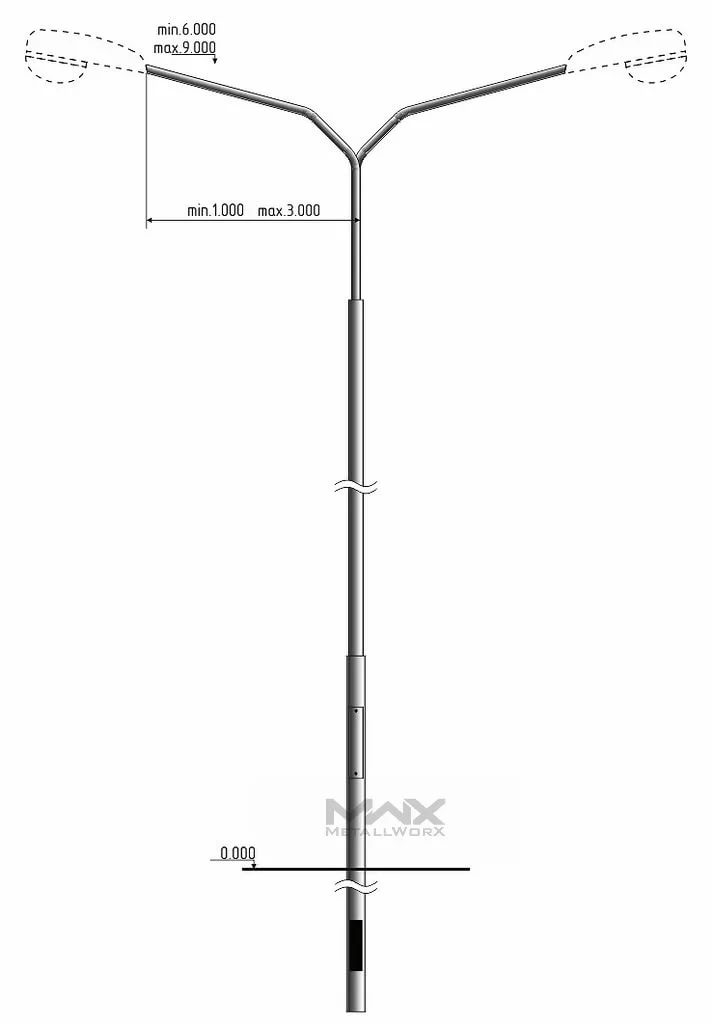 Опора уличного освещения         Характеристики:         Высота, м       -      3-7        Материал   - сталь 2.Установка скамеек2.Установка скамеек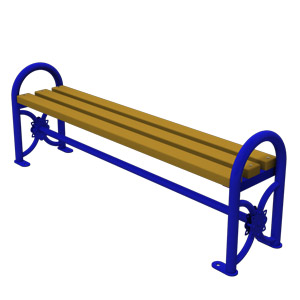 Скамья без спинки  антивандальная3. Установка урн3. Установка урн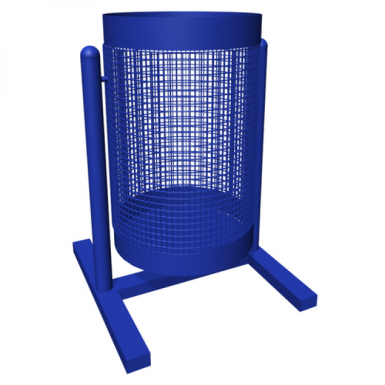 Урна для мусора№ 
п/пНаименование цели (целей) и задач, целевых показателейЕдиница 
измеренияЗначение целевого показателя реализации муниципальной программыЗначение целевого показателя реализации муниципальной программыЗначение целевого показателя реализации муниципальной программыЗначение целевого показателя реализации муниципальной программыЗначение целевого показателя реализации муниципальной программыЗначение целевого показателя реализации муниципальной программыЗначение целевого показателя реализации муниципальной программыИсточник значений 
показателей (**)№ 
п/пНаименование цели (целей) и задач, целевых показателейЕдиница 
измерения2018 год2019 год2020 год2021год2022 год2023 год2024 годИсточник значений 
показателей (**)123      45678910111Цель: Поддержка государственных программ субъектов Российской Федерации и муниципальных программ формирования современной городской среды.Цель: Поддержка государственных программ субъектов Российской Федерации и муниципальных программ формирования современной городской среды.Цель: Поддержка государственных программ субъектов Российской Федерации и муниципальных программ формирования современной городской среды.Цель: Поддержка государственных программ субъектов Российской Федерации и муниципальных программ формирования современной городской среды.Цель: Поддержка государственных программ субъектов Российской Федерации и муниципальных программ формирования современной городской среды.Цель: Поддержка государственных программ субъектов Российской Федерации и муниципальных программ формирования современной городской среды.Цель: Поддержка государственных программ субъектов Российской Федерации и муниципальных программ формирования современной городской среды.Цель: Поддержка государственных программ субъектов Российской Федерации и муниципальных программ формирования современной городской среды.Цель: Поддержка государственных программ субъектов Российской Федерации и муниципальных программ формирования современной городской среды.Цель: Поддержка государственных программ субъектов Российской Федерации и муниципальных программ формирования современной городской среды.2Задача: повышение уровня благоустройства дворовых территорий многоквартирных домовЗадача: повышение уровня благоустройства дворовых территорий многоквартирных домовЗадача: повышение уровня благоустройства дворовых территорий многоквартирных домовЗадача: повышение уровня благоустройства дворовых территорий многоквартирных домовЗадача: повышение уровня благоустройства дворовых территорий многоквартирных домовЗадача: повышение уровня благоустройства дворовых территорий многоквартирных домовЗадача: повышение уровня благоустройства дворовых территорий многоквартирных домовЗадача: повышение уровня благоустройства дворовых территорий многоквартирных домовЗадача: повышение уровня благоустройства дворовых территорий многоквартирных домовЗадача: повышение уровня благоустройства дворовых территорий многоквартирных домов3увеличение количества благоустроенных дворовых территорийед.2200441Постановление Правительства Магаданской области от 22 сентября 2017 г. N 838-пп "Об утверждении государственной программы Магаданской области "Формирование современной городской среды Магаданской области"013Прогноз социально-экономического развития Сусуманского городского округа4увеличение доли населения, проживающего в жилом фонде с благоустроенными дворовыми территориями%2020008090100Постановление Правительства Магаданской области от 22 сентября 2017 г. N 838-пп "Об утверждении государственной программы Магаданской области "Формирование современной городской среды Магаданской области"5Задача: повышение уровня благоустройства муниципальных территорий общего пользованияЗадача: повышение уровня благоустройства муниципальных территорий общего пользованияЗадача: повышение уровня благоустройства муниципальных территорий общего пользованияЗадача: повышение уровня благоустройства муниципальных территорий общего пользованияЗадача: повышение уровня благоустройства муниципальных территорий общего пользованияЗадача: повышение уровня благоустройства муниципальных территорий общего пользованияЗадача: повышение уровня благоустройства муниципальных территорий общего пользованияЗадача: повышение уровня благоустройства муниципальных территорий общего пользованияЗадача: повышение уровня благоустройства муниципальных территорий общего пользованияЗадача: повышение уровня благоустройства муниципальных территорий общего пользования6увеличение количества муниципальных территорий общего пользования, приведенных в соответствие с современными требованиями к уровню благоустройстваед.1012111Постановление Правительства Магаданской области от 22 сентября 2017 г. N 838-пп "Об утверждении государственной программы Магаданской области "Формирование современной городской среды Магаданской области"7Задача: повышение уровня вовлеченности заинтересованных граждан, организаций в реализацию мероприятий по благоустройству территории Сусуманского городского округаЗадача: повышение уровня вовлеченности заинтересованных граждан, организаций в реализацию мероприятий по благоустройству территории Сусуманского городского округаЗадача: повышение уровня вовлеченности заинтересованных граждан, организаций в реализацию мероприятий по благоустройству территории Сусуманского городского округаЗадача: повышение уровня вовлеченности заинтересованных граждан, организаций в реализацию мероприятий по благоустройству территории Сусуманского городского округаЗадача: повышение уровня вовлеченности заинтересованных граждан, организаций в реализацию мероприятий по благоустройству территории Сусуманского городского округаЗадача: повышение уровня вовлеченности заинтересованных граждан, организаций в реализацию мероприятий по благоустройству территории Сусуманского городского округаЗадача: повышение уровня вовлеченности заинтересованных граждан, организаций в реализацию мероприятий по благоустройству территории Сусуманского городского округаЗадача: повышение уровня вовлеченности заинтересованных граждан, организаций в реализацию мероприятий по благоустройству территории Сусуманского городского округаЗадача: повышение уровня вовлеченности заинтересованных граждан, организаций в реализацию мероприятий по благоустройству территории Сусуманского городского округаЗадача: повышение уровня вовлеченности заинтересованных граждан, организаций в реализацию мероприятий по благоустройству территории Сусуманского городского округа8Доля трудового участия в выполнении дополнительного перечня работ по благоустройству дворовых и общественных территорий заинтересованных лиц %Не менее 10Не менее 10Не менее 10Не менее 10Не менее 10Не менее 10Не менее 10Постановление Правительства Магаданской области от 22 сентября 2017 г. N 838-пп "Об утверждении государственной программы Магаданской области "Формирование современной городской среды Магаданской области"9Среднее значение индекса качества городской среды для г. Сусуман%N<*>NN<*> + 2NN<*> + 5NN<*> + 10NN<*> + 15NN<*> + 20NN<*> + 30индекс качества городской среды будет рассчитываться Минстроем России, исходя из базового значения индекса 2018 года в соответствии с утвержденной методикой.10Доля граждан, принявших участие в решении вопросов о формировании современной городской среды, от общего количества граждан в возрасте от 14 лет, проживающих в муниципальном образовании, на территории которого реализуются проекты по созданию комфортной городской среды%--1215202530Постановление Правительства Магаданской области от 22 сентября 2017 г. N 838-пп "Об утверждении государственной программы Магаданской области "Формирование современной городской среды Магаданской области"11Количество цифровизированных территорий городского хозяйстваед.-------Постановление Правительства Магаданской области от 22 сентября 2017 г. N 838-пп "Об утверждении государственной программы Магаданской области "Формирование современной городской среды Магаданской области"№ п\пЦелевой показатель (наименование)Единица измеренияЗначения показателейЗначения показателейЗначения показателейЗначения показателейЗначения показателейЗначения показателейЗначения показателей№ п\пЦелевой показатель (наименование)Единица измерения2018 год2019 год2020 год2021 год2022 год2023 год2024 год1Количество благоустроенных дворовых территорий ед. 22004412Доля благоустроенных дворовых территорий от общего количества дворовых территорий%2040--80901003Охват населения благоустроенными дворовыми территориями (доля населения, проживающего в жилищном фонде с благоустроенными дворовыми территориями от общей численности населения муниципального образования) %2040--80901004Количество благоустроенных территорий общего пользованияед. 1-121115Площадь благоустроенных территорий общего пользованияГа1,6928-0,1894090,0559; 0,02125 0,243890,783660,6254816Доля площади благоустроенных муниципальных территорий общего пользования%25-507580901007Доля финансового участия в выполнении минимального перечня работ по благоустройству дворовых территорий заинтересованных лиц %00000008Доля трудового участия в выполнении минимального перечня работ по благоустройству дворовых территорий заинтересованных лиц  %00000009Доля финансового участия в выполнении дополнительного перечня работ по благоустройству дворовых территорий заинтересованных лиц%5,005,05,05,05,05,010Среднее значение индекса качества городской среды дляг. Сусуман%N<*>NN<*> + 2NN<*> + 5N N<*> + 10N N<*> + 15N N<*> + 20N N<*> + 3011Увеличение количества цифровизированных территорий городского хозяйстваед.-------12Доля граждан, принявших участие в решении вопросов о формировании современной городской среды, от общего количества граждан в возрасте от 14 лет, проживающих в муниципальном образовании, на территории которого реализуются проекты по созданию комфортной городской среды%--121520253013Доля трудового участия в выполнении дополнительного перечня работ по благоустройству дворовых территорий заинтересованных лиц (мероприятия по озеленению)%10,0010,010,010,010,010,0№ 
строки Наименование мероприятий/источники расходов на финансированиеИсполнители (соисполнители) мероприятий Объем расходов на выполнение мероприятий за счет всех источников ресурсного обеспечения, тыс. рублейОбъем расходов на выполнение мероприятий за счет всех источников ресурсного обеспечения, тыс. рублейОбъем расходов на выполнение мероприятий за счет всех источников ресурсного обеспечения, тыс. рублейОбъем расходов на выполнение мероприятий за счет всех источников ресурсного обеспечения, тыс. рублейОбъем расходов на выполнение мероприятий за счет всех источников ресурсного обеспечения, тыс. рублейОбъем расходов на выполнение мероприятий за счет всех источников ресурсного обеспечения, тыс. рублейОбъем расходов на выполнение мероприятий за счет всех источников ресурсного обеспечения, тыс. рублейОбъем расходов на выполнение мероприятий за счет всех источников ресурсного обеспечения, тыс. рублейНомер строки целевых показателей, на достижение которых направлены мероприятия№ 
строки Наименование мероприятий/источники расходов на финансированиеИсполнители (соисполнители) мероприятий всего2018 год2019 год2020 год2021 год2022 год2023 год2024 годНомер строки целевых показателей, на достижение которых направлены мероприятия123456789101112ВСЕГО по муниципальной
программе,в том числе: УГХ и ЖТ15180,12273,555,02751,19935,555,055,055,0хфедеральный бюджет4503,12018,80,02484,30,00,00,00,0xобластной бюджет250,4199,70,050,70,00,00,00,0xместный бюджет 3833,155,055,0216,13342,055,055,055,0xвнебюджетные источники 6593,50,00,00,06593,50,00,00,0x1.1Основное мероприятие «Формирование современной городской среды при реализации проектов благоустройства территорий муниципальных образований» 15180,12273,555,02751,19935,555,055,055,03,4,6,8,9,10,111федеральный бюджет4503,12018,80,02484,30,00,00,00,0x2областной бюджет250,4199,70,050,70,00,00,00,0x3местный бюджет 3833,155,055,0216,13342,055,055,055,0x4внебюджетные источники 6593,50,00,00,06593,50,00,00,0x1.1.1Поддержка государственных программ субъектов Российской Федерации и муниципальных программ формирования современной городской среды5079,62273,555,02751,10,00,00,00,03,4,6,8,9,10,11федеральный бюджет4503,12018,80,02484,30,00,00,00,0xобластной бюджет250,4199,70,050,70,00,00,00,0xместный бюджет 326,155,055,0216,10,00,00,00,0хвнебюджетные источники 0,00,00,00,00,00,00,00,0x1.1.2Благоустройство общественной территории по ул. Советская, д. 17, г. Сусуман «Площадь возле здания администрации Сусуманского городского округа»6603,50,00,00,06603,50,00,00,06,8,9,101федеральный бюджет0,00,00,00,00,00,00,00,0x2областной бюджет0,00,00,00,00,00,00,00,0x3местный бюджет 55,00,00,00,010,00,00,00,0х4внебюджетные источники 6593,50,00,00,06593,50,00,00,0x1.1.3Формирование современной городской среды при реализации проектов благоустройства территорий муниципальных образований за счет средств местного бюджета165,00,00,00,00,055,055,055,03,4,6,8,9,10,111федеральный бюджет0,00,00,00,00,00,00,00,0x2областной бюджет0,00,00,00,00,00,00,00,0x3местный бюджет 165,00,00,00,00,055,055,055,0х4внебюджетные источники 0,00,00,00,00,00,00,00,0x1.1.4Благоустройство по адресу: г. Сусуман, ул. Советская3332,00,00,00,03332,00,00,00,06,8,9,101федеральный бюджет0,00,00,00,00,00,00,00,0x2областной бюджет0,00,00,00,00,00,00,00,0x3местный бюджет 3332,00,00,00,03332,00,00,00,0х4внебюджетные источники 0,00,00,00,00,00,00,00,0x».